鳥取県企業BCP基本モデル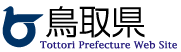 株式会社　○○○○事業継続計画（新型感染症対応）第　　版令和　　年　　月 　　日改訂履歴目　次１．事業継続方針	11.1 目的	11.2 事業継続対応に関する基本的な方針	11.3 計画の対象	2２. 事業継続戦略	3３．計画	43.１ 事業継続計画	43.3 対策実施計画	5様　式	7様式１　感染レベルと感染症予防対策	7様式２　部門別業務実施計画	8様式３　財務分析	9様式４　備蓄資材等	10様式５　プレスリリーステンプレート	11１．事業継続方針　　　　　　　　　　　　　　　　　　　　　　　1.1 目的当社における新型感染症発生時に対応する事業継続計画策定の目的を以下に設定する。1.2 事業継続対応に関する基本的な方針　　　　　　　　　当社における事業継続対応に関する基本的な方針を以下に設定する。1.3 計画の対象　　　　　　　　　　　　　　　　本計画における適用範囲ならびに新型感染症の想定感染レベルを以下のように設定する。２. 事業継続戦略パンデミックの状況に陥った状況における当社事業の優先度を考慮し、必要な事業をストップさせない戦略を下記とする。(注)優先度は下記とする　　　◎　パンデミック時に新規需要発生　　　○　パンデミック時にも需要継続　　　△　パンデミック時に需要減　　　×　パンデミック時に需要０３．計画3.１ 事業継続計画　　　　　　　　　　　　　　　　　　　＜関連様式　様式１，様式２＞社内感染が発生することを前提とした事業の継続計画を下記に示す。3.２ 対策実施計画　　 ２.の事業継続戦略を具体化するため、以下の事前対策を実施する。(1)　整備計画(2)　連携・調整(3)　日常対策(4)　財務対策＜関連様式３＞新型感染症による収益減少は、約６ヶ月と想定し、その間の下請け業者への支払いや社員の給与を支給するためのキャッシュを確保しておく。様　式	様式１　感染レベルと感染症予防対策様式２　部門別業務実施計画様式３　財務分析※１：パンデミックによる事業縮小または中断期間は、１８０日を想定様式４　備蓄資材等様式５　プレスリリーステンプレート○○○○年○○月○○日新型感染症対策に関するお知らせ株式会社　　　　　（鳥取県　　　　　　　　代表取締役○○○）では、この度、新型感染症の対策に関しまして、お客様、社員及び家族の健康・安全を最優先に考え、下記の対応を実施しております。お客様や関係者の皆さまにおかれましては、何卒ご理解・ご協力を賜りますようお願い申しあげます。記１．業務時の対応について　①「手洗い」「マスクの着用」「洗浄液による手指の洗浄」「事務所内の定期洗浄」等、感染防止対策を徹底しています。　②各グループを複数編成とし、同時感染を防ぐ事務所利用と勤務スケジュールとしています。　③会議・研修をＷｅｂ会議に切替え、複数人が集まる機会を削減しています。　④出張を自粛し、お客様との接触を回避しています。２．事業所閉鎖時の対応について　　今後、最悪の事態として外出自粛要請または社内での感染者・濃厚接触者発生によって、弊社全事業所が一時閉鎖になることも予想されます。その場合、お客様からのお問合せにつきましては、担当者に直接電話いただくことで、電話サポートを継続する方針といたします。　有事の際の担当者連絡先はご担当者様へ、電話ならびに電子メールにてご通知させていただきます。【本件についてのお問い合わせ先】株式会社 　　　　　　　総務課(担当：○○、○○）TEL：○○○○-○○-○○○○版数策定・改訂年月日改訂内容承認作成１　年　月　日初版策定※※社長■■部長本計画は、新型感染症が発生し、パンデミックの状況になった場合においても、社員および家族の安全を確保し、当社の事業を継続するための行動計画であり、本計画の運用により、顧客からの信頼維持及び当社の継続的な発展を目指すものである。社員・家族の視点・社員・家族の健康維持を優先した対応を取る。・感染症拡大の影響で事業中断が発生する場合も雇用の継続により、社員・家族の生活を守る。顧客の視点・感染症拡大で変化する顧客のニーズに合わせて、製品供給を調整する。・社会機能（資材調達や物流）の変化に順応した生産調整を行う。自社の経営視点・重要顧客への対応を優先する。・感染症拡大時に生産活動の自粛要請を受けた場合は、その要請に従い、経営計画の見直しを行なう。・感染症拡大に備えた事前対策は当社の経営状態を踏まえて計画的に実施する。成長の視点・感染症発生による需要の変化を注視し、新規ビジネスへチャレンジする契機として考える。・感染拡大時においても、一番の経営資源である社員のモチベーションを維持し、感染終息時にＶ字回復を行える体制を整える。・感染拡大時に重要な手段となるテレワークを通常時の業務改革にも取り込み、人的資産の有効活用を図る。対象施設工場,事務所及び倉庫工場,事務所及び倉庫工場,事務所及び倉庫対象人員３５名（パート社員も含む）３５名（パート社員も含む）３５名（パート社員も含む）感染レベル毎の影響感染レベル感染状況考えられる事業への影響感染レベル毎の影響レベル１海外にて感染症発生感染レベル毎の影響レベル２海外にて感染症拡大海外営業の悪化感染レベル毎の影響レベル３国内にて感染症発生部品の不足感染レベル毎の影響レベル４国内にて感染症拡大製品需要の低下感染レベル毎の影響レベル５県内にて感染症発生受注低下感染レベル毎の影響レベル６社内にて感染者（または濃厚接触者）発生10％未満製造人員の不足（製造能力８０％）感染レベル毎の影響レベル７社内の感染者（または濃厚接触者）拡大　２0％未満製造人員の不足（製造能力５０％）感染レベル毎の影響レベル８社内の感染者（または濃厚接触者）拡大　２0％以上製造不可感染レベル毎の影響レベル９回復期１（社内感染者0）製造再開感染レベル毎の影響レベル１０回復期２（県内感染者0）事業名優先度（注）事業戦略Ａ自動車向け部品製造○生産量維持（社内調整）　スプリットチーム制＆フルタイム生産体制による生産量確保Ｂ自動車向け部品製造○生産量維持（他社連携）　スプリットチーム制＆関係会社への発注による生産量確保Ｃ家電向け部品製造×事業中断中断時期：感染レベル６（社内感染者発生（１０％未満））以降Ｄ家電向け部品製造△事業縮小感染レベル５（県内にて感染症拡大）：20％縮小感染レベル６（社内感染者発生（１０％未満））：50％縮小感染レベル７（社内感染者発生（２０％未満））：事業中断Ｅ家電向け部品製造×事業中断中断時期：感染レベル６（社内感染者発生（１０％未満））以降パンデミック対応部品製造◎新規事業立上げ（研究解発機器の活用）感染レベル４（国内にて感染症拡大）以降感染レベル責任者本部長担当者レベル１（海外にて感染症が発生）情報収集（感染状況）情報収集（感染状況）情報収集（感染状況）総務部長レベル２（海外にて感染症が拡大）海外拠点Ａの稼動状況を調査し、稼動停止の可能性がある場合、代替対策（海外他拠点Ｂもしくは国内拠点での増産体制）に移行。海外拠点Ａの稼動状況を調査し、稼動停止の可能性がある場合、代替対策（海外他拠点Ｂもしくは国内拠点での増産体制）に移行。海外拠点Ａの稼動状況を調査し、稼動停止の可能性がある場合、代替対策（海外他拠点Ｂもしくは国内拠点での増産体制）に移行。第１製造部長レベル３（国内にて感染症が発生）感染状況、国等の動きの情報収集感染状況、国等の動きの情報収集感染状況、国等の動きの情報収集総務部長レベル４（国内にて感染症が拡大）社内感染に備え、勤務形態変更の準備を行う。・スプリットチーム体制の調整・パンデミック対応製品製造準備社内感染に備え、勤務形態変更の準備を行う。・スプリットチーム体制の調整・パンデミック対応製品製造準備社内感染に備え、勤務形態変更の準備を行う。・スプリットチーム体制の調整・パンデミック対応製品製造準備第１製造部長第２製造部長第３製造部長レベル５（県内で感染症が発生）・スプリットチーム体制１による業務継続・パンデミック対応製品製造開始・在宅勤務開始（総務部門）・スプリットチーム体制１による業務継続・パンデミック対応製品製造開始・在宅勤務開始（総務部門）・スプリットチーム体制１による業務継続・パンデミック対応製品製造開始・在宅勤務開始（総務部門）第１製造部長第３製造部長総務部長レベル６（社内で感染者発生１０％未満）・スプリットチーム体制２による業務継続・スプリットチーム体制２による業務継続・スプリットチーム体制２による業務継続第１製造部長レベル７（社内で感染者発生２０％未満）・スプリットチーム体制１に戻し、生産量減（５０％）・スプリットチーム体制１に戻し、生産量減（５０％）・スプリットチーム体制１に戻し、生産量減（５０％）第１製造部長レベル８（社内で感染者発生２０％以上）・業務停止・海外での感染が終息した場合、海外拠点の稼動再開・業務停止・海外での感染が終息した場合、海外拠点の稼動再開・業務停止・海外での感染が終息した場合、海外拠点の稼動再開第１製造部長レベル９（回復期１社内感染者０）・スプリットチーム体制２で業務再開・在宅勤務解除・スプリットチーム体制２で業務再開・在宅勤務解除・スプリットチーム体制２で業務再開・在宅勤務解除第１製造部長総務部長レベル１０（回復期２県内感染者０）・平常業務体制・平常業務体制・平常業務体制第１製造部長感染防止対象資源感染防止対象資源内容時期費用担当建物施設工場換気設備の整備Ｒ○○年○○万円○○課建物施設事務所換気設備の整備Ｒ○○年○○万円○○課設備備品情報設備テレワーク環境の整備Ｒ○○年○○万円○○課設備備品備品マスクアルコール洗浄液Ｒ○○年○○万円○○課設備備品備品作業者分離用シールドシートＲ○○年○○万円○○課情報○○システムクラウド利用Ｒ○○年○○万円○○課人的資源作業者２チーム編成への移行方法整備。Ｒ○○年○○課感染防止対象資源感染防止対象資源内容時期費用担当建物施設工場Ａ社ＸＸＸ工場での仮運用Ｒ○○年○○課建物施設事務所テレワーク用オフィス契約Ｒ○○年○○課車両フォークリフトレンタル会社と非常時の借用に関する協定Ｒ○○年○○万円○○課取引先○○社取引先の分散Ｒ○○年○○万円○○課取引先△△社代替操業方法の調整Ｒ○○年○○課委託先運送業者非常時の配送契約締結Ｒ○○年○○課感染防止対象資源感染防止対象資源対策内容時期対策費用担当情報システムテレワーク設備テレワークの定期的な実施１回／年○○課情報システム安否確認システム安否確認の定期実施１回/月○○課資金調達先金額備考現預金○,○○○千円金融機関Ａ○,○○○千円金融機関Ｂ○,○○○千円金融機関Ｃ○,○○○千円特別貸付○,○○○千円補助金○,○○○千円調達資金合計○,○○○千円対策名対策名実施内容対策の実施レベル対策の実施レベル対策の実施レベル対策の実施レベル対策の実施レベル対策の実施レベル対策の実施レベル対策の実施レベル対策名対策名実施内容レベル１レベル２レベル３レベル４レベル５レベル６レベル７レベル８感染症の特徴と予防方法の調査感染症の特徴と予防方法の調査感染症を発生させたウイルスの特徴を調査し、実施されている感染予防対策をまとめる。○○○感染症予防方法の社員への周知と備品の整備感染症予防方法の社員への周知と備品の整備　感染を予防方法を全社員に周知するとともに、感染症予防に必要な備品（マスク、洗浄液、間仕切り　等）を準備○○○社員の感染状況把握社員の感染状況把握　安否確認メールを利用した感染状況の定期報告を義務化○○○○○体制変更による感染予防スプリットチーム体制１部門内のメンバーを複数チームに分け、それぞれ別の居室で勤務する体制○体制変更による感染予防スプリットチーム体制２部門内のメンバーを複数チームに分け、勤務日を分けることで接触を回避○○体制変更による感染予防在宅勤務・テレワーク通勤による感染を防ぐために自宅にて勤務○○○○体制変更による感染予防サテライトオフィス勤務全（もしくは一部）社員が別拠点（オフィス）に勤務体制変更による感染予防休業全ての社員の出勤停止（２週間）○感染レベル感染状況感染レベル感染状況１感染症発生（海外）２感染拡大（海外）３感染症発生（国内）４感染拡大（国内）５感染拡大（県内）６感染拡大（社内10%未満）7感染拡大（社内20％未満）8感染拡大（社内20％以上）9回復期１（社内感染者０）10回復期２（県内感染者０）感染レベル部門毎の事業継続計画部門毎の事業継続計画部門毎の事業継続計画部門毎の事業継続計画部門毎の事業継続計画部門毎の事業継続計画感染レベル営業部設計部製造部検査部購買部総務部１：感染症発生（海外）－－－－－感染症情報収集感染症予防方法の収集２：感染拡大（海外）海外への出張取り止め海外への出張取り止め海外への出張取り止め海外への出張取り止め通常業務継続海外への出張取り止め感染症対策備品の確保（マスク、消毒液）海外への出張禁止発令３：感染症発生（国内）現受注製品の需要調査－営業部との連携による製造計画調整通常業務通常業務購買先企業の状況調査（影響がありそうなら、他社との調整開始）テレワーク可能部門の機材確保・社員状況確認メール発信　（毎週月曜日）４：感染拡大（国内）現受注製品の納期調整テレワーク環境準備作業配置計画策定パンデミック対応製品製造準備通常業務通常業務購買先企業の調整（新規購買先への発注）テレワーク環境準備・社員状況確認メール発信　（３日に一度）５：感染拡大（県内）現受注製品の納期調整一部テレワークへ移行スプリットチーム体制１に移行し業務は継続パンデミック対応製品製造開始通常業務購買縮小への調整一部テレワークへ移行・社員状況確認メール発信　（毎日）６：感染拡大（社内10%未満）営業部門作業ＳＴＯＰ　製造部門応援全部員テレワークへ移行スプリットチーム体制２での製造継続（Ａ，Ｂ）・営業、検査部門の応援も加えたチーム体制・Ａ，Ｂ以外の製品は縮小もしくは中断検査業務縮小（８０％）製造部門応援購買縮小（５０％）全部員テレワークへ移行・社員状況確認メール発信　（２回／日）７：感染拡大（社内20％未満）営業部門作業ＳＴＯＰ　製造部門応援全部員テレワーク継続スプリットチーム体制２での製造継続（Ａ，Ｂ）・Ｃ，Ｄ，Ｅ製造チームからの応援検査業務縮小（５０％）購買縮小（２０％）全部員テレワーク継続・社員状況確認メール発信　（２回／日）８：感染拡大（社内20％以上）休業（２週間）全部員テレワーク継続スプリットチーム体制２での製造継続（Ａ，Ｂ）・Ｃ，Ｄ，Ｅ製造チームからの応援検査業務縮小（２０％）購買業務中止全部員テレワーク継続・社員状況確認メール発信　（毎日）９：回復期１（社内感染者０）活動再開重要顧客への再開連絡および納期調整一部（幹部）出社スプリットチーム体制１に戻し、製造継続・全製品製造体制検査業務再開購買再開（５０％）一部（幹部）出社・社員状況確認メール発信　（毎日）10：回復期２（県内感染者０）通常業務全部員出社通常体制に移行通常体制に移行通常体制に移行通常体制に移行全部員出社・社員状況確認メール発信　（毎週月曜日）項目項目金額（千円）備考手持資金現金・預金　　　　　　　　　　　　　　　　　　　①○,○○○融資ＡＡＡ銀行○,○○○融資ＢＢＢ銀行○,○○○融資ＣＣＣ銀行○,○○○融資融資計　　　　　　　　　　②○,○○○補助金Ａ県雇用継続補助金○,○○○補助金Ｂ市雇用継続補助金○,○○○補助金補助金計　　　　　　　　　③○,○○○支出取引先との資金決済（１８０日）※１○,○○○支出給与、外注費支払い（１８０日）※１○,○○○支出テレワーク用機材・ネットワーク借用○,○○○支出支出計　　　　　　　　　　④○,○○○必要資金調達額（①＋②＋③―④）▲○,○○○品名数量保管場所業者電話番号マスク70箱資材倉庫手指消毒液１００Ｌ各指定場所機材消毒液１００Ｌ各指定場所分離シート５０枚資材倉庫ゴム手袋１００枚資材倉庫